Les albums découverts en septembre et octobre 2020 (PS Mme EL KHAYARI) :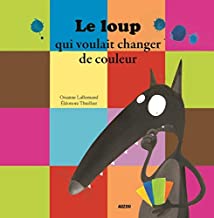 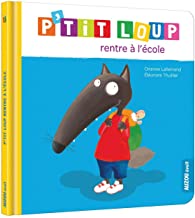 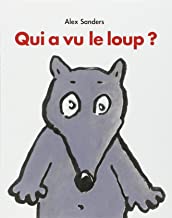 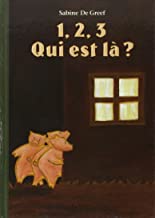 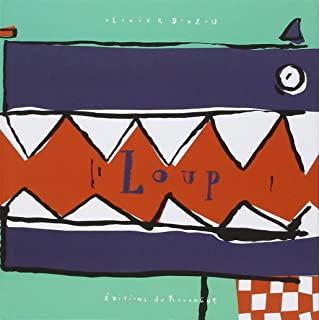 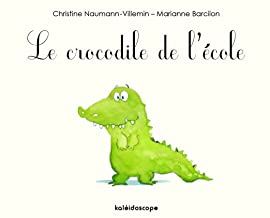 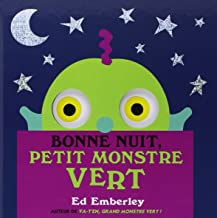 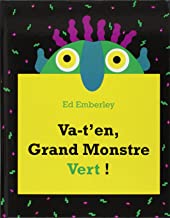 Beaucoup de ces albums peuvent être  regardés ou écoutés sur internet.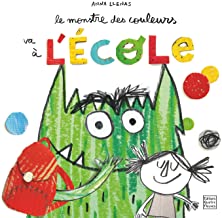 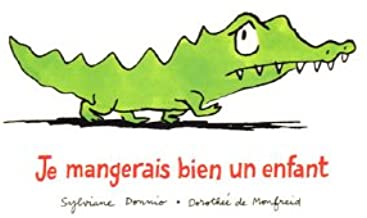 